Comune di Verucchio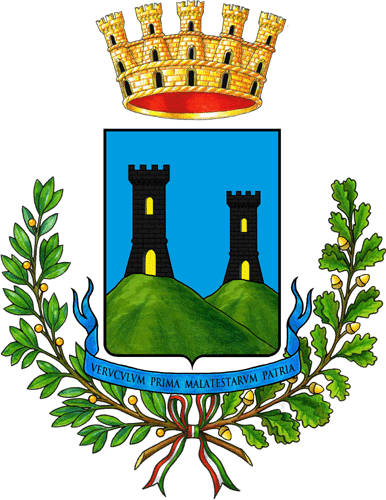 Provincia di RiminiALL. B) Istanza di ammissioneAl Comune di VerucchioSettore Servizi Tecnici, Cultura e SportPiazza Malatesta 28, 47826 – Verucchio (RN)Pec: pec@pec.comune.verucchio.rn.itOggetto: RICHIESTA DI AMMISSIONE ALL’ASSEGNAZIONE DI CONTRIBUTI PER ATTIVITÀ CULTURALI, RICREATIVE, TURISTICHE - ANNO 2021 (periodo di riferimento dal 01.01.2021 – al 31.12.2021).Il/La sottoscritto/a:Cognome _____________________________________ Nome ____________________________________nato/a a ______________________________________________ (prov.) ________ il __________________residente a ____________________________________________ (prov.) _________ cap. ______________   via/piazza _____________________________________________ n. _______ Tel. ____________________  Codice Fiscale ________________________________in qualità di Legale rappresentante della Società/Associazione/Comitato/Ente:denominata _____________________________________________________________________________con Sede legale in_______________________________________ (prov.) _________ cap. ______________   via/piazza _____________________________________________ n. _______ Tel. ____________________  mail: ___________________________________ pec (eventuale): __________________________________Codice Fiscale ____________________________ P.IVA (eventuale): ______________________________;che ha svolto e/o svolge e/o sta svolgendo la seguente attività (descrizione dell’attività: __________________________________________________________________________________________________________________________________________________________________________________________________________________________________________________________________________________________________________________________________________________________________________________________________________________________________________________________________________________________________________________________________________DICHIARAai sensi degli artt. 46 e 47 del DPR 445/2000, consapevole delle responsabilità penali che comporta il rilascio di dichiarazioni false o mendaci,che l’attività è denominata ____________________________________________________________;che l’attività si è svolta/svolge/sta svolgendo sul TERRITORIO DEL COMUNE DI VERUCCHIOche l’attività (barrare almeno una delle due opzioni):ha avuto inizio il ________________________ si è conclusa in data ______________________ha avuto inizio il ________________________ si concluderà il __________________________ l’attività presenta le seguenti caratteristiche (barrare almeno una delle seguenti opzioni):capacità di coinvolgimento del mondo giovanile; capacità di coinvolgimento dei cittadini alla pratica sportiva; promozione dell'immagine del territorio a fini turistici; promozione dei valori storici, culturali, ambientali, artistici e sociali del territorio; iniziative culturali in settori sperimentali o nuovi; convegni, congressi e iniziative in grado di convogliare presenze turistiche nel territorio; promozione a valorizzazione dei prodotti tipici locali. che NON sussistono condanne e procedimenti giudiziari pendenti per delitti contro la Pubblica Amministrazione in capo al Legale rappresentante della Società/Associazione;che la Società/Associazione/Comitato/Ente NON si trova in stato di liquidazione o fallimento o di altre procedure concorsuali;che NON sussistono cause ostative alla concessione di finanziamenti e benefici previste dagli artt. 7 della Legge 2 maggio 1974, n. 195 come modificato dall’art 9 comma 28 della Legge n. 96/2012 e 4 della Legge 18 novembre 1981, n. 659 e s.m.i.;di non avere ricevuto, nel corso nel periodo 01/01/2021-31/12/2021, altri contributi da parte del Comune di Verucchio destinati alle medesime attività/eventi;CHIEDEDI POTER BENEFICIARE DEL CONTRIBUTO PER ATTIVITÀ CULTURALI, RICREATIVE, TURISTICHE - ANNO 2021 (periodo di riferimento dal 01.01.2021 – al 31.12.2021),e a tal fine PRESENTA(barrare una delle due opzioni):BILANCIO CONSUNTIVO/RENDICONTO ECONOMICO DELLE SPESE (per le iniziative realizzate dal 01/01/2021 e già concluse);OBILANCIO PREVENTIVO DELLE SPESE (per le iniziative non ancore concluse e da realizzare entro il 31/12/2021);secondo il seguente schema:DICHIARAaltresì di presentare ai fini dell’erogazione, a seguito di successiva richiesta da parte dell’Ente, i documenti fiscali comprovanti le spese dichiarate, nel caso il contributo assegnato all’iniziativa sarà superiore a 516,46, ai sensi dell’art. 6 dell’Avviso Pubblico 						ALLEGAaltresì, alla presente istanza :copia di un valido documento di riconoscimento in corso di validità;modulo Modalità di pagamento debitamente compilato e sottoscritto (All.C);modulo Attestazione esenzione ritenuta 4% debitamente compilato e sottoscritto (All.D)____________________________, lì ______________________Il Legale rappresentante__________________________________SPESE SOSTENUTE O DA SOSTENEREEUROTotale